CHRISTMAS IS COMING....						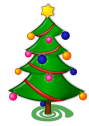 Here are the arrangements for this year’s South East Region Christmas Lunch  SUNDAY 25TH NOVEMBER 2018AT THE GRASSHOPPER INN WESTERHAM TN16 2EUOn the A25 between Oxted in Surrey and Westerham in Kent.  Meet from Noon, Eat at 1pm A wonderful way to start your Christmas Celebrations!The 3 course meal £26.00 per person.  Children’s Carvery lunch without starter £8Please send your booking form and cheque  to Tracy Porter  121D Upper Hale Rd, Farnham, Surrey GU9 0JG email tracy.porter2@ntlworld.com     phone: 01252 659379By THURSDAY 1st  NOVEMBER at the very latest please. Tracy will phone/email you to confirm your booking, but tickets will NOT be issued 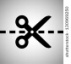 Please return this form toTracy Porter  121D Upper Hale Rd, Farnham, Surrey GU9email tracy.porter2@ntlworld.com     phone: 01252 659379 As soon as possible but by Thursday 1st November at the very latest. ***I would like to book the following places at the DBS (region 9)CHRISTMAS LUNCH on SUNDAY 25TH NOVEMBER 2018At The Grasshopper Inn. NAME  	_______________________________PHONE NUMBER ________________________    EMAIL  ____________________________ADULTS       	_______    AT £26.00		TOTAL  _______YOUNG CHILDREN	 _______   £8		TOTAL  _______		  			     TOTAL ENCLOSED   	 _______Please make cheques payable to  DBS South East Region  9 MENU CHOICES    			Please state any special dietary requirements Festive menu		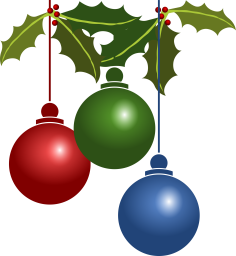 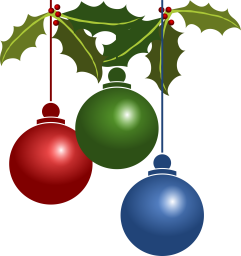 Pea & Ham Hock Soup; crostini Chorizo; red wine, honey, garlic & sourdough (v) Salt Baked Beetroot; crispy goat’s cheese, honey, balsamic & apple *************SUNDAY CARVERY A choice of the day’s freshly roasted meats, Sirloin, Turkey, Gammon or 
(v) Mushroom, cranberry & Brie Wellington with roast potatoes Served with crispy duck fat roast potatoes, selection of seasonal veg, 
Yorkshire pudding and all the trimmings******************Sticky Toffee Pudding; clotted cream ice cream Apple & Blackberry Crumble; Custard  Chocolate Brownie; berry compote & vanilla ice cream  Bennetts Farm Real Cream Ice Cream Selection
Choice of Vanilla Bean, Double Choc Chip, Strawberry, Brandy Butter, Coconut & Pineapple, Salted Caramel, Peanut Butter, Clotted Cream and Lemon Sorbet 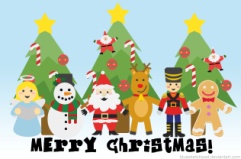 Children’s CarveryA choice of the days freshly roasted meats or (v) Mushroom WellingtonServed with crispy duck fat roast potatoes, selection of seasonal veg, Yorkshire pudding & all the trimmings+ Dessert (probably ice cream) + Drink Orange or blackcurrant squash NAME OF DINERSTARTERMAINDESSERT